CastlesCastlesCastlesCastlesKey VocabularyKey VocabularyCastles were built for the rich, often the Monarchy - A person who reigns over a kingdom or empire such as a king or queen.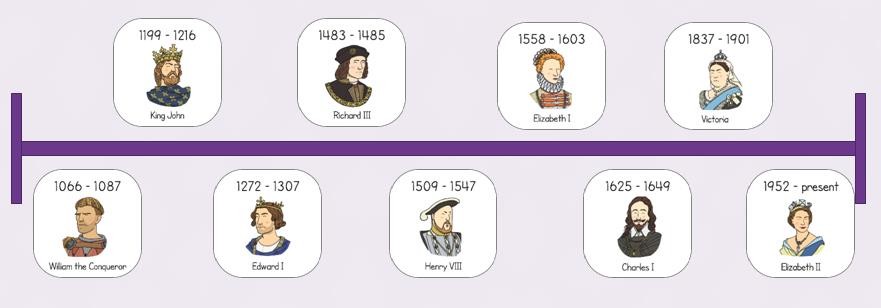 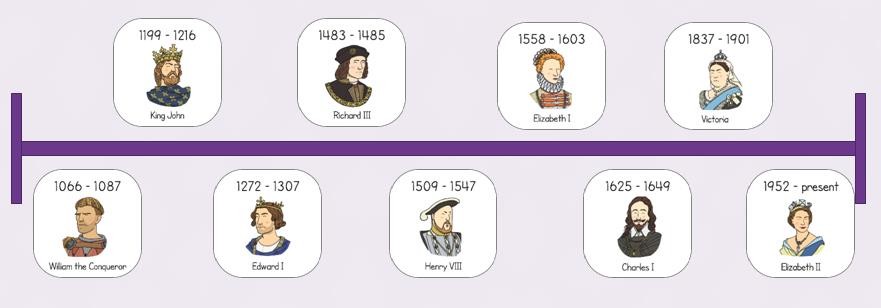 Many other people lived at the castle:The Constable – in charge of the running of the castleSoldiers – defenders of the castleGong Farmer – cleaning out the toilets and moatChef – cooking food for the family and staffKnights  - defenders of the castleChronology - A list of events in time order11th century -Motte and Bailey castle  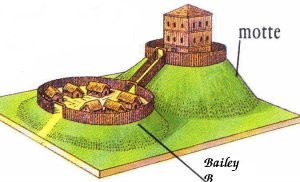 12th century – Keep and Curtain wall Castle 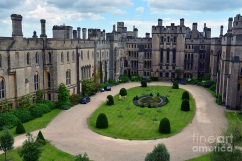 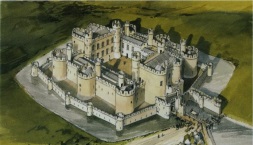 14th Century – Courtyard Castle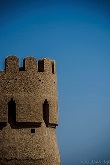 Battlements a parapet at the top of a wall, of a castle, that has regularly spaced squared openings for shooting throughCastles were built for the rich, often the Monarchy - A person who reigns over a kingdom or empire such as a king or queen.Many other people lived at the castle:The Constable – in charge of the running of the castleSoldiers – defenders of the castleGong Farmer – cleaning out the toilets and moatChef – cooking food for the family and staffKnights  - defenders of the castleChronology - A list of events in time order11th century -Motte and Bailey castle  12th century – Keep and Curtain wall Castle 14th Century – Courtyard Castle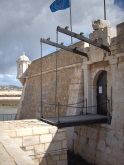 Drawbridge a type of movable bridge at the entrance to a castle or tower surrounded by a moatCastles were built for the rich, often the Monarchy - A person who reigns over a kingdom or empire such as a king or queen.Many other people lived at the castle:The Constable – in charge of the running of the castleSoldiers – defenders of the castleGong Farmer – cleaning out the toilets and moatChef – cooking food for the family and staffKnights  - defenders of the castleChronology - A list of events in time order11th century -Motte and Bailey castle  12th century – Keep and Curtain wall Castle 14th Century – Courtyard Castle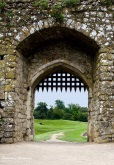 Portcullis is a heavy sliding gate found in castles, consisting of a latticed grille made of wood or  metalCastles were built for the rich, often the Monarchy - A person who reigns over a kingdom or empire such as a king or queen.Many other people lived at the castle:The Constable – in charge of the running of the castleSoldiers – defenders of the castleGong Farmer – cleaning out the toilets and moatChef – cooking food for the family and staffKnights  - defenders of the castleChronology - A list of events in time order11th century -Motte and Bailey castle  12th century – Keep and Curtain wall Castle 14th Century – Courtyard Castle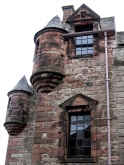 Turret a small tower on top of a larger tower or at the corner of a building of a castleCastles were built for the rich, often the Monarchy - A person who reigns over a kingdom or empire such as a king or queen.Many other people lived at the castle:The Constable – in charge of the running of the castleSoldiers – defenders of the castleGong Farmer – cleaning out the toilets and moatChef – cooking food for the family and staffKnights  - defenders of the castleChronology - A list of events in time order11th century -Motte and Bailey castle  12th century – Keep and Curtain wall Castle 14th Century – Courtyard Castle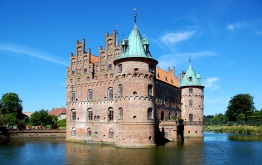 Moat a deep ditch surrounding a castle, filled with water and intended as a defence against attack.Castles were built for the rich, often the Monarchy - A person who reigns over a kingdom or empire such as a king or queen.Many other people lived at the castle:The Constable – in charge of the running of the castleSoldiers – defenders of the castleGong Farmer – cleaning out the toilets and moatChef – cooking food for the family and staffKnights  - defenders of the castleCastles were built to defend and protect.The main building inside the castle is the keep, which was protected by walls and towers.The first castles were built by the Normans and were called motte and bailey castles.Castles were only as good as their defences – these included ramparts, bastions and arrow loop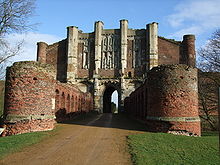 Gatehouse an entry control point that is usually at the front of the castle and houses the Constable.Castles were built for the rich, often the Monarchy - A person who reigns over a kingdom or empire such as a king or queen.Many other people lived at the castle:The Constable – in charge of the running of the castleSoldiers – defenders of the castleGong Farmer – cleaning out the toilets and moatChef – cooking food for the family and staffKnights  - defenders of the castleCastles were built to defend and protect.The main building inside the castle is the keep, which was protected by walls and towers.The first castles were built by the Normans and were called motte and bailey castles.Castles were only as good as their defences – these included ramparts, bastions and arrow loop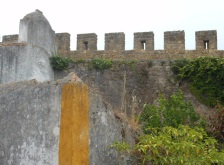 Ramparts a defensive wall of a castle  having a broad top with a walkway and typically a stone parapet.Castles were built for the rich, often the Monarchy - A person who reigns over a kingdom or empire such as a king or queen.Many other people lived at the castle:The Constable – in charge of the running of the castleSoldiers – defenders of the castleGong Farmer – cleaning out the toilets and moatChef – cooking food for the family and staffKnights  - defenders of the castleCastles were built to defend and protect.The main building inside the castle is the keep, which was protected by walls and towers.The first castles were built by the Normans and were called motte and bailey castles.Castles were only as good as their defences – these included ramparts, bastions and arrow loop